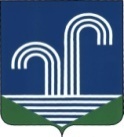 СОВЕТ БРАТКОВСКОГО СЕЛЬСКОГО ПОСЕЛЕНИЯКОРЕНОВСКОГО РАЙОНАРЕШЕНИЕот 28 ноября 2018 года									№ 264с. БратковскоеО прогнозе социально-экономического развития Братковского сельского поселения Кореновского района на 2019 год и плановый период 2020-2021 годыВ  соответствии со статьями 173,184.2 Бюджетного кодекса Российской Федерации, с Законом Краснодарского края от 10 июля 2001 года № 384-КЗ «О прогнозировании, индикативном планировании и программах  социально-экономического развития Краснодарского края» руководствуясь Уставом Братковского сельского поселения Кореновского района, Положением о бюджетном процессе в Братковском сельском поселении Кореновского района, Совет Братковского сельского поселения Кореновского района р е ш и л:1.Одобрить и утвердить прогноз социально-экономического развития Братковского сельского поселения Кореновского района на 2019 год и плановый период 2020-2021 годы (прилагается)2. Настоящее решение подлежит официальному опубликованию и размещению на официальном сайте Братковского сельского поселения Кореновского района в информационно-телекоммуникационной сети «Интернет». 3.Решение вступает в силу после его официального опубликованияГлава Братковского сельского поселения Кореновского района								А.В. ДемченкоПРИЛОЖЕНИЕУТВЕРЖДЕНОрешением Совета Братковского сельского поселенияКореновского районаот 28.11.2018 №264Глава Братковского сельского поселения Кореновского района 																А.В. ДемченкоПрогноз социально-экономического развитияПрогноз социально-экономического развитияПрогноз социально-экономического развитияПрогноз социально-экономического развитияПрогноз социально-экономического развитияПрогноз социально-экономического развитияПрогноз социально-экономического развитияПрогноз социально-экономического развитияПрогноз социально-экономического развитияПрогноз социально-экономического развитияБратковского сельского поселения муниципального образованияБратковского сельского поселения муниципального образованияБратковского сельского поселения муниципального образованияБратковского сельского поселения муниципального образованияБратковского сельского поселения муниципального образованияБратковского сельского поселения муниципального образованияБратковского сельского поселения муниципального образованияБратковского сельского поселения муниципального образованияБратковского сельского поселения муниципального образованияБратковского сельского поселения муниципального образованияКореновский район на 2019 год и плановый период 2020-2021 годыКореновский район на 2019 год и плановый период 2020-2021 годыКореновский район на 2019 год и плановый период 2020-2021 годыКореновский район на 2019 год и плановый период 2020-2021 годыКореновский район на 2019 год и плановый период 2020-2021 годыКореновский район на 2019 год и плановый период 2020-2021 годыКореновский район на 2019 год и плановый период 2020-2021 годыКореновский район на 2019 год и плановый период 2020-2021 годыКореновский район на 2019 год и плановый период 2020-2021 годыКореновский район на 2019 год и плановый период 2020-2021 годыПоказатель, единица измерения2017 год отчет2018 год оценка2017г в % к 2016 г2019 годпрогноз2019 г в % к 2018 г.2020 год прогноз2020 г в % к 2021 г.2021 годпрогноз2021 г в % к 2020 г.Среднегодовая численность постоянного населения – всего, чел.26362640100,4264499,82644100,02644100,0Среднедушевой денежный доход на одного жителя, тыс. руб.8,68,7101,28,7100,09,0103,49,4104,4Численность экономическиактивного населения, чел.15171518100,1151899,915181001518100Численность занятых в экономике, чел.655659100,665599,363897,4638100Номинальная начисленная среднемесячная заработная плата, тыс. руб.17,117,2100,618,8116,320,0106,320,0100Численность занятых в личных подсобных хозяйствах,       тыс. чел.1,71,8105,91,9100,01,91001,9100,0Среднемесячные доходы занятых в личных подсобных хозяйствах, тыс.руб.17,117,2100,618,1103,418,4101,718,5100,5Численность зарегистрированных безработных, чел10770,09128,59100,0888,8Уровень регистрируемой безработицы, в % к численности трудоспособного населения в трудоспособном возрасте0,80,787,50,7100,00,71000,7100,0Прибыль прибыльных предприятий, тыс. рублей43874,056500,0128,89000,0112,59100,0101,19150,0100,5Убыток предприятий, тыс. руб.000000000Прибыль (убыток) – сальдо,  тыс. руб.43874,056500,0128,856700,0103,556800,0100,256800,0100,0Фонд оплаты труда, тыс. руб.134406,0136095101,3147363,0108,3153242,0104,0153242,0100,0Обрабатывающие производства (D) (по крупным и средним предприятиям), тыс.руб0,00,00,00,00,00,00,0Производство и распределение электроэнергии, газа и воды € (по крупным и средним предприятиям), тыс.руб200,0200,0100,0200,0100,0200,0100200,0100,0Производство основных видов промышленной продукции в натуральном выраженииМука, тыс. тонн000000000Крупа, тыс. тонн000000000Хлеб и хлебобулочные изделия, тыс.тонн0,0350,04114,3000000Мясо и субпродукты пищевые. тонн10,111,3111,811,5101,711,7101,711,8100,8Объем продукции сельского хозяйства всех категорий хозяйств, млн руб.656,4712,4108,5713,7100,1714,4100,1715,1100,1в том числе сельскохозяйственных организаций587,7619,1105,3620,0100,0620,6100,1621,2100,1в том числе крестьянских (фермерских) хозяйств и хозяйств индивидуальных предпринимателей53,276,0142,976,7100,976,8100,176,9100,1в том числе личных подсобных хозяйств15,417,0110,416,798,217,010017,0100,0Производство основных видов сельскохозяйственной продукцииЗерно (в весе  после доработки), тыс.тонн30,231,0102,631,4101,333,2100,333,2100в том числе сельскохозяйственных организаций19,421,2109,421,4100,924,0100,424,0100,0в том числе крестьянских (фермерских) хозяйств и хозяйств индивидуальных предпринимателей9,09,0100,39,099,78,31008,3100в том числе личных подсобных хозяйств1,80,844,41,0125,00,91000,9100Сахарная свекла, тыс. тонн31,232,8105,232,9100,333,010033,0100в том числе сельскохозяйственных организаций27,028,4105,228,4100,028,510028,5100в том числе крестьянских (фермерских) хозяйств и хозяйств индивидуальных предпринимателей4,214,44105,54,5101,44,51004,5100Соя, тыс. тонн11,1110,0190,911001100Подсолнечник (в весе после доработки), тыс. тонн1,71,8105,81,8100,01,9105,51,9100в том числе сельскохозяйственных организаций1,41,5107,11,5100,01,6106,61,5100в том числе крестьянских (фермерских) хозяйств и хозяйств индивидуальных предпринимателей0,30,3100,00,3100,00,31000,8100Картофель - всего, тыс. тонн1,21,3108,31,184,61,21001,2100в том числе сельскохозяйственных организаций0,00,00,00,00,00,0000,0в том числе крестьянских (фермерских) хозяйств и хозяйств индивидуальных предпринимателей0,10,1100,00,1100,00,21000,2100в том числе личных подсобных хозяйств1,11,2109,1183,311001100,0Овощи - всего, тыс. тонн1,51,6106,71,6100,01,7106,21,7100в том числе сельскохозяйственных организаций000,000,00000,0в том числе крестьянских (фермерских) хозяйств и хозяйств индивидуальных предпринимателей000,000,00000,0в том числе личных подсобных хозяйств1,51,6106,71,6100,01,7106,21,7100Плоды и ягоды, тыс. тонн0,230,24104,30,2291,70,221000,22100,0в том числе сельскохозяйственных организаций000,000,00000,0в том числе личных подсобных хозяйств0,230,24104,30,2291,70,221000,22100,0Мясо в живой массе (в живом весе)- всего, тыс. тонн 1,11,2100,01,2100,01,21001,2100,0в том числе сельскохозяйственных организаций0,80,9100,00,9100,00,91000,9100,0в том числе крестьянских (фермерских) хозяйств и хозяйств индивидуальных предпринимателей000,000,00000в том числе личных подсобных хозяйств0,30,3100,00,3100,00,31000,3100,0Молоко- всего, тыс. тонн4,44,6104,54,83105,04,9101,45,0102,0в том числе сельскохозяйственных организаций2,93,0103,43,3101,23,4103,03,5102,9в том числе крестьянских (фермерских) хозяйств и хозяйств индивидуальных предпринимателей000,000,000,0в том числе личных подсобных хозяйств1,61,6100,01,5109,31,51001,5100Яйца- всего, млн. штук1,030,9390,30,888,20,81000,8100,0в том числе сельскохозяйственных организаций000,000,00000,0в том числе крестьянских (фермерских) хозяйств и хозяйств индивидуальных предпринимателей00000,00000,0в том числе личных подсобных хозяйств1,00,990,00,888,90,81000,8100,0Улов рыбы в прудовых и других рыбоводных хозяйствах, тонн0,00,00,00,00,00,0000,0в том числе сельскохозяйственных организаций0,00,00,00,00,00,0000,0в том числе крестьянских (фермерских) хозяйств и хозяйств индивидуальных предпринимателей0,00,00,00,00,00,0000,0Численность поголовья сельскохозяйственных животных  0,00,00,00,00,00,0000,0Крупный рогатый скот, голов23252395103,02399100,135761003576100в том числе сельскохозяйственных организаций18011828101,51830100,129071002907100в том числе крестьянских (фермерских) хозяйств и хозяйств индивидуальных предпринимателей000,000,00000,0в том числе личных подсобных хозяйств524567108,2569100,4566100566100,0из общего поголовья крупного рогатого скота — коровы, голов918934101,7935100,11182118299,1в том числе сельскохозяйственных организаций729735100,8736100,1957100957100,0в том числе крестьянских (фермерских) хозяйств и хозяйств индивидуальных предпринимателей         0        00,000,00000,0в том числе личных подсобных хозяйств188198105,3199100,5225100225100Овцы и козы, голов111113101,8113100108100108100,0Птица, тысяч голов12,512,5100,012,510014,810014,8100,0Оборот розничной торговли, тыс. руб.75330,076670,0101,776814,0101,276920,0100,177000101,0Оборот общественного питания, тыс. руб.982,01000,0101,81020,0102,01031,01011050,0101,8Объем платных услуг населению, тыс. руб.1271,01356,0106,61360,0100,31360,01001360,0100,0Объем инвестиций в основной капитал за счет всех источников финансирования, тыс. руб.2800036000128,610000100,01000010010000100,0в том числе по кругу крупных и средних, тыс.руб.2800036000128,610000100,01000010010000100,0Социальная сфераЧисленность детей в  дошкольных  образовательных учреждениях, чел.3131100,02271,04510045100,0Численность населения в возрасте от 1-6 лет (за исключением школьников),чел154160103,912175,6121100121100,0Охват детей в возрасте 1-6 лет дошкольными учреждениями, %2728103,728100,02810028100,0Количество мест в учреждениях дошкольного образования, ед.545466,754100,05410054100,0Количество групп альтернативных моделей дошкольного образования, ед.11100,01100,011001100,0Численность учащихся в учреждениях:общеобразовательных,  чел.23923598,3235100,0240100240100Численность обучающихся в первую смену в дневных учреждениях общего образования в % к общему числу обучающихся в этих учреждениях100100100,0100100,0100100100100,0Ввод в эксплуатацию:жилых домов предприятиями всех форм собственности, тыс. кв. м общей площади0,00,00,00,00,00,0000,0Средняя обеспеченность населения площадью жилых квартир (на конец года), кв. м. на чел.16,516,5100,016,5100,016,510016,5100,0Обеспеченность населения учреждениями социально-культурной сферы:больничными койками, коек на 1 тыс. жителей000,000,00000,0количество больничных коек, единиц000,000,00000,0амбулаторно-поликлиническими учреждениями, посещений в смену на 1 тыс. населения 000,000,00000,0врачами, чел. на 1 тыс. населения000,000,00000,0средним медицинским персоналом, чел. на 1 тыс. населения1,111,11100,01,11100,01,111001,11100,0спортивными сооружениям, кв. м. на 1 тыс. населения3155,63155,6100,03155,6100,03155,61003155,6100,0дошкольными образовательными учреждениями, мест на 1000 детей дошкольного возраста353,7353,7100,0353,7100237100237100,0Количество детей дошкольного возраста , находящихся в очереди в учреждения дошкольного образования, чел000,000,00000,0Удельный вес населения, занимающегося спортом, %3535100,035100,040114,342105,0Количество организаций, зарегистрированных на территории сельского поселения, единиц4848100,048100,04810048100,0в том числе количество организаций государственной формы собственности22100,02100,021002100,0в том числе количество организаций муниципальной формы собственности88100,08100,081008100,0в том числе количество организаций частной формы собственности1616100,016100,01610016100,0Количество индивидуальных предпринимателей, единиц2222100,022100,02210022100,0Малый бизнесКоличество субъектов малого предпринимательства в расчете на 1000 человек населения, единиц20,123114,423100,02810028100,0Доля среднесписочной численности работников (без внешних совместителей) малых предприятий в среднесписочной численности работников (без внешних совместителей) всех предприятий и организаций, %4,14,6112,24,6100,05,91005,9100,0Общий объем расходов бюджета поселения на развитие и поддержку малого предпринимательства в расчете на одно малое предприятие (в рамках муниципальной целевой программы), рублей14400,04100,051255100,0Инфраструктурная обеспеченность населенияПротяженность освещенных улиц, км.20,422,4109,822,8111,822,810022,8100,0Протяженность водопроводных сетей, км.31,131,1100,031,1100,031,110031,1100,0Протяженность автомобильных дорог местного значения, км.30,230,2100,030,2100,030,210030,2100,0в том числе с твердым покрытием27,127,1100,027,1100,027,110027,1100,0Удельный вес газифицированных квартир (домовладений) от общего количества квартир (домовладений), %67,467,7100,467,8100,167,810067,9100,1Обеспеченность населения объектами розничной торговли, кв. м. на 1 тыс. населения199,5199,499,9199,4100,0199,4100199,4100,0Обеспеченность населения объектами общественного питания, кв. м. на 1 тыс. населения000000000БлагоустройствоКоличество установленных светильников наружного освещения, шт.310310100,0354100354100354100,0Протяженность отремонтированных автомобильных дорог местного значения с твердым покрытием, км.04,970,07,8156,90000